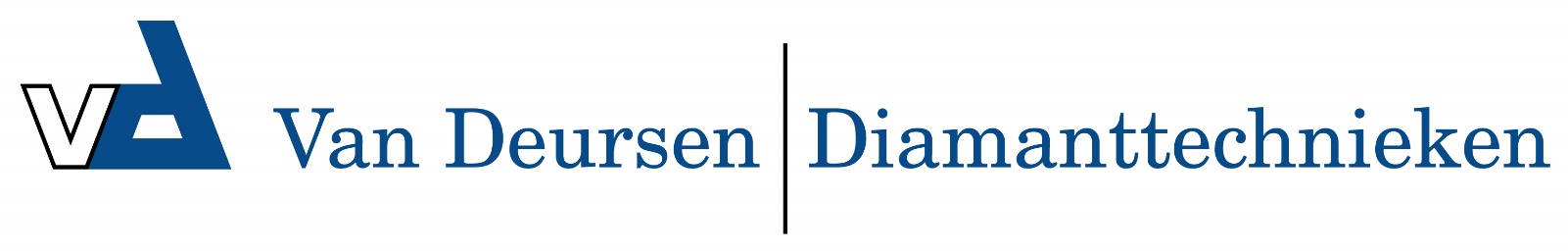 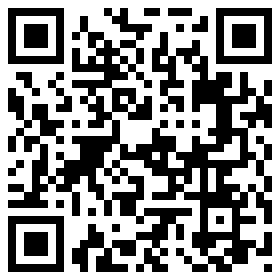 TB Basic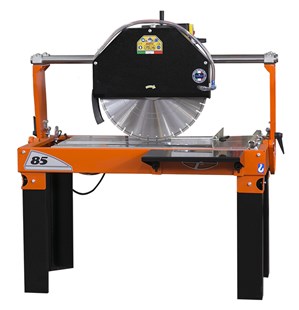 Technical DataITEMMOD.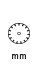 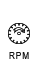 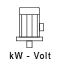 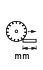 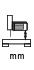 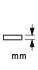 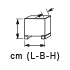 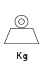 130209ED   MANTA TB 85-650 BASIC MONOF.6509002,6 - 230450260250152x80x87   145130210EDMANTA TB 85-650 BASIC TRIFASE65014004 - 400450260250152x80x87     145130211EDMANTA TB 1010-750 BASIC MONOF.  100-750 9002,6 - 230550330300175x80x93   165130212EDMANTA TB 100-750 BASIC TRIFASE75014004 - 400550330300175x80x93   165130208EDMANTA TB 120-800 BASIC MONOF.8009002,6 - 230700330325195x80x93   185130205EDMANTA TB 120-800 TRIFASE80014004 - 400700330325195x80x93   185